(NF01)    [FPA]   Themen Texte  /  متون موضوعی   Wörterliste  /  فهرست لغتNationalfeiertag in Österreich,  26. OktoberNationalfeiertag in Österreich,  26. OktoberNationalfeiertag in Österreich,  26. Oktoberتعطیلات ملی در اتریش، 26 اکتبرتعطیلات ملی در اتریش، 26 اکتبرتعطیلات ملی در اتریش، 26 اکتبرتعطیلات ملی در اتریش، 26 اکتبرHeute ist der sechsundzwanzigste Oktober.Dieser Tag ist der Nationalfeiertag in Österreich.Es ist ein Tag der Erinnerung.Dieser Tag erinnert uns an unsere wieder erlangte Freiheit in Jahr 1956.Heute ist der sechsundzwanzigste Oktober.Dieser Tag ist der Nationalfeiertag in Österreich.Es ist ein Tag der Erinnerung.Dieser Tag erinnert uns an unsere wieder erlangte Freiheit in Jahr 1956.Heute ist der sechsundzwanzigste Oktober.Dieser Tag ist der Nationalfeiertag in Österreich.Es ist ein Tag der Erinnerung.Dieser Tag erinnert uns an unsere wieder erlangte Freiheit in Jahr 1956.Heute ist der sechsundzwanzigste Oktober.Dieser Tag ist der Nationalfeiertag in Österreich.Es ist ein Tag der Erinnerung.Dieser Tag erinnert uns an unsere wieder erlangte Freiheit in Jahr 1956.امروز بیست و ششم مهرماه است.این روز تعطیلات ملی در اتریش است.روز خاطره است.این روز ما را به یاد آزادی مجدد ما در سال 1956 می اندازد.امروز بیست و ششم مهرماه است.این روز تعطیلات ملی در اتریش است.روز خاطره است.این روز ما را به یاد آزادی مجدد ما در سال 1956 می اندازد.Der Name „Österreich“ geht auf eine alte Urkunde von vor über tausend Jahren zurück.Darin wurde ein Gebiet mit „ostarrichi“ bezeichnet.Dieses Land liegt im heutigen Bundesland Niederösterreich.Der Name „Österreich“ geht auf eine alte Urkunde von vor über tausend Jahren zurück.Darin wurde ein Gebiet mit „ostarrichi“ bezeichnet.Dieses Land liegt im heutigen Bundesland Niederösterreich.Der Name „Österreich“ geht auf eine alte Urkunde von vor über tausend Jahren zurück.Darin wurde ein Gebiet mit „ostarrichi“ bezeichnet.Dieses Land liegt im heutigen Bundesland Niederösterreich.Der Name „Österreich“ geht auf eine alte Urkunde von vor über tausend Jahren zurück.Darin wurde ein Gebiet mit „ostarrichi“ bezeichnet.Dieses Land liegt im heutigen Bundesland Niederösterreich.نام "اتریش" به سندی قدیمی مربوط به بیش از هزار سال پیش برمی گردد.در آن منطقه ای «استریچی» نامیده می شد.این کشور در محلی که اکنون ایالت فدرال اتریش سفلی نامیده می شود قرار دارد.نام "اتریش" به سندی قدیمی مربوط به بیش از هزار سال پیش برمی گردد.در آن منطقه ای «استریچی» نامیده می شد.این کشور در محلی که اکنون ایالت فدرال اتریش سفلی نامیده می شود قرار دارد.Seither haben viele Herrscher das Land vergrößert.Weitere Länder kamen hinzu,oft durch Verträge nach Heirat oder Erbschaft.So auch Tirol im Jahr 1363.Seither haben viele Herrscher das Land vergrößert.Weitere Länder kamen hinzu,oft durch Verträge nach Heirat oder Erbschaft.So auch Tirol im Jahr 1363.Seither haben viele Herrscher das Land vergrößert.Weitere Länder kamen hinzu,oft durch Verträge nach Heirat oder Erbschaft.So auch Tirol im Jahr 1363.Seither haben viele Herrscher das Land vergrößert.Weitere Länder kamen hinzu,oft durch Verträge nach Heirat oder Erbschaft.So auch Tirol im Jahr 1363.از آن زمان، بسیاری از حاکمان کشور را بزرگ کردند.کشورهای دیگر اضافه شداغلب از طریق قراردادهای پس از ازدواج یا ارث.تیرول در سال 1363 نیز چنین کرد.از آن زمان، بسیاری از حاکمان کشور را بزرگ کردند.کشورهای دیگر اضافه شداغلب از طریق قراردادهای پس از ازدواج یا ارث.تیرول در سال 1363 نیز چنین کرد.Bis 1918 war Österreich eine Monarchie.Sie war ein sehr großer Staat in Mitteleuropa.Davon blieb nur mehr ein kleiner Staat übrig.Das ist die Republik Österreich heute.Bis 1918 war Österreich eine Monarchie.Sie war ein sehr großer Staat in Mitteleuropa.Davon blieb nur mehr ein kleiner Staat übrig.Das ist die Republik Österreich heute.Bis 1918 war Österreich eine Monarchie.Sie war ein sehr großer Staat in Mitteleuropa.Davon blieb nur mehr ein kleiner Staat übrig.Das ist die Republik Österreich heute.Bis 1918 war Österreich eine Monarchie.Sie war ein sehr großer Staat in Mitteleuropa.Davon blieb nur mehr ein kleiner Staat übrig.Das ist die Republik Österreich heute.اتریش تا سال 1918 سلطنتی بود.ایالت بسیار بزرگی در اروپای مرکزی بود.فقط یک حالت کوچک از آن باقی مانده است.امروز جمهوری اتریش است.اتریش تا سال 1918 سلطنتی بود.ایالت بسیار بزرگی در اروپای مرکزی بود.فقط یک حالت کوچک از آن باقی مانده است.امروز جمهوری اتریش است.Nach 1918 gab es nur wenige gute Jahre.Nach dem Ende des zweiten Weltkriegs blieben 
die Soldaten der Siegermächte 
noch zehn Jahre lang in Österreich.Nach 1918 gab es nur wenige gute Jahre.Nach dem Ende des zweiten Weltkriegs blieben 
die Soldaten der Siegermächte 
noch zehn Jahre lang in Österreich.Nach 1918 gab es nur wenige gute Jahre.Nach dem Ende des zweiten Weltkriegs blieben 
die Soldaten der Siegermächte 
noch zehn Jahre lang in Österreich.Nach 1918 gab es nur wenige gute Jahre.Nach dem Ende des zweiten Weltkriegs blieben 
die Soldaten der Siegermächte 
noch zehn Jahre lang in Österreich.تنها چند سال خوب پس از 1918 وجود داشت.پس از پایان جنگ جهانی دوم ماندسربازان قدرت های پیروزدر اتریش برای ده سال دیگر.تنها چند سال خوب پس از 1918 وجود داشت.پس از پایان جنگ جهانی دوم ماندسربازان قدرت های پیروزدر اتریش برای ده سال دیگر.Die Regierung unterzeichnete einen Staatsvertrag.Seit dem 26. Oktober 1955 ist Österreich 
ein freier, unabhängiger Staat.Die Regierung unterzeichnete einen Staatsvertrag.Seit dem 26. Oktober 1955 ist Österreich 
ein freier, unabhängiger Staat.Die Regierung unterzeichnete einen Staatsvertrag.Seit dem 26. Oktober 1955 ist Österreich 
ein freier, unabhängiger Staat.Die Regierung unterzeichnete einen Staatsvertrag.Seit dem 26. Oktober 1955 ist Österreich 
ein freier, unabhängiger Staat.دولت یک معاهده دولتی امضا کرد.اتریش از 26 اکتبر 1955 تاکنون بوده استیک کشور آزاد و مستقلدولت یک معاهده دولتی امضا کرد.اتریش از 26 اکتبر 1955 تاکنون بوده استیک کشور آزاد و مستقلAn diese Geschichte sollen wir uns 
an unserem Nationalfeiertag immer erinnern.Der Friede und der Wohlstand sind nicht selbstverständlich.Es ist unsere Pflicht, beides zu bewahren.An diese Geschichte sollen wir uns 
an unserem Nationalfeiertag immer erinnern.Der Friede und der Wohlstand sind nicht selbstverständlich.Es ist unsere Pflicht, beides zu bewahren.An diese Geschichte sollen wir uns 
an unserem Nationalfeiertag immer erinnern.Der Friede und der Wohlstand sind nicht selbstverständlich.Es ist unsere Pflicht, beides zu bewahren.An diese Geschichte sollen wir uns 
an unserem Nationalfeiertag immer erinnern.Der Friede und der Wohlstand sind nicht selbstverständlich.Es ist unsere Pflicht, beides zu bewahren.موږ باید دا کیسه په یاد ولروزموږ ملي رخصتي تل په یاد ولرئ.سوله او سوکالي په نظر کې نه نیول کیږي.دا زموږ دنده ده چې د دواړو ساتنه وکړو.موږ باید دا کیسه په یاد ولروزموږ ملي رخصتي تل په یاد ولرئ.سوله او سوکالي په نظر کې نه نیول کیږي.دا زموږ دنده ده چې د دواړو ساتنه وکړو.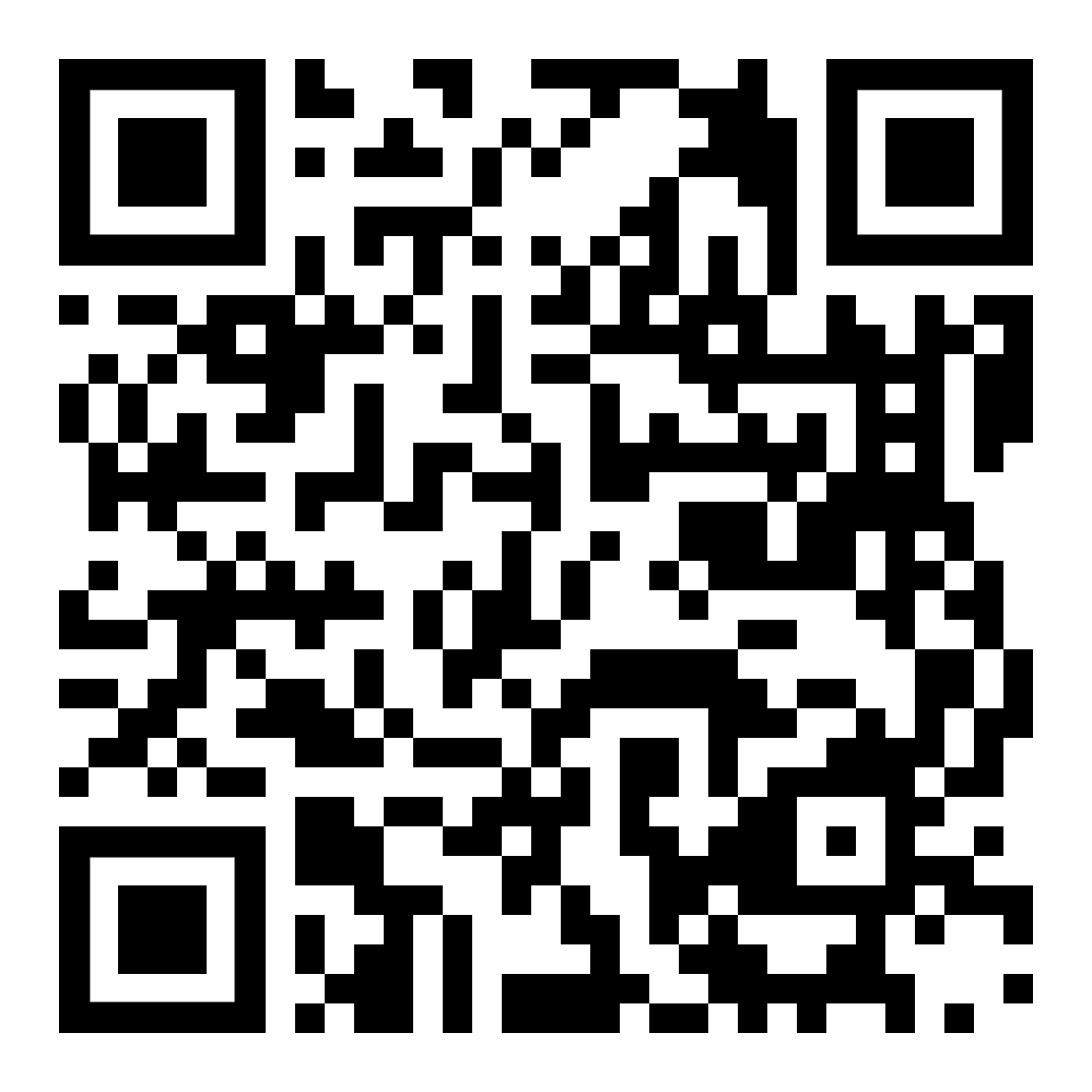 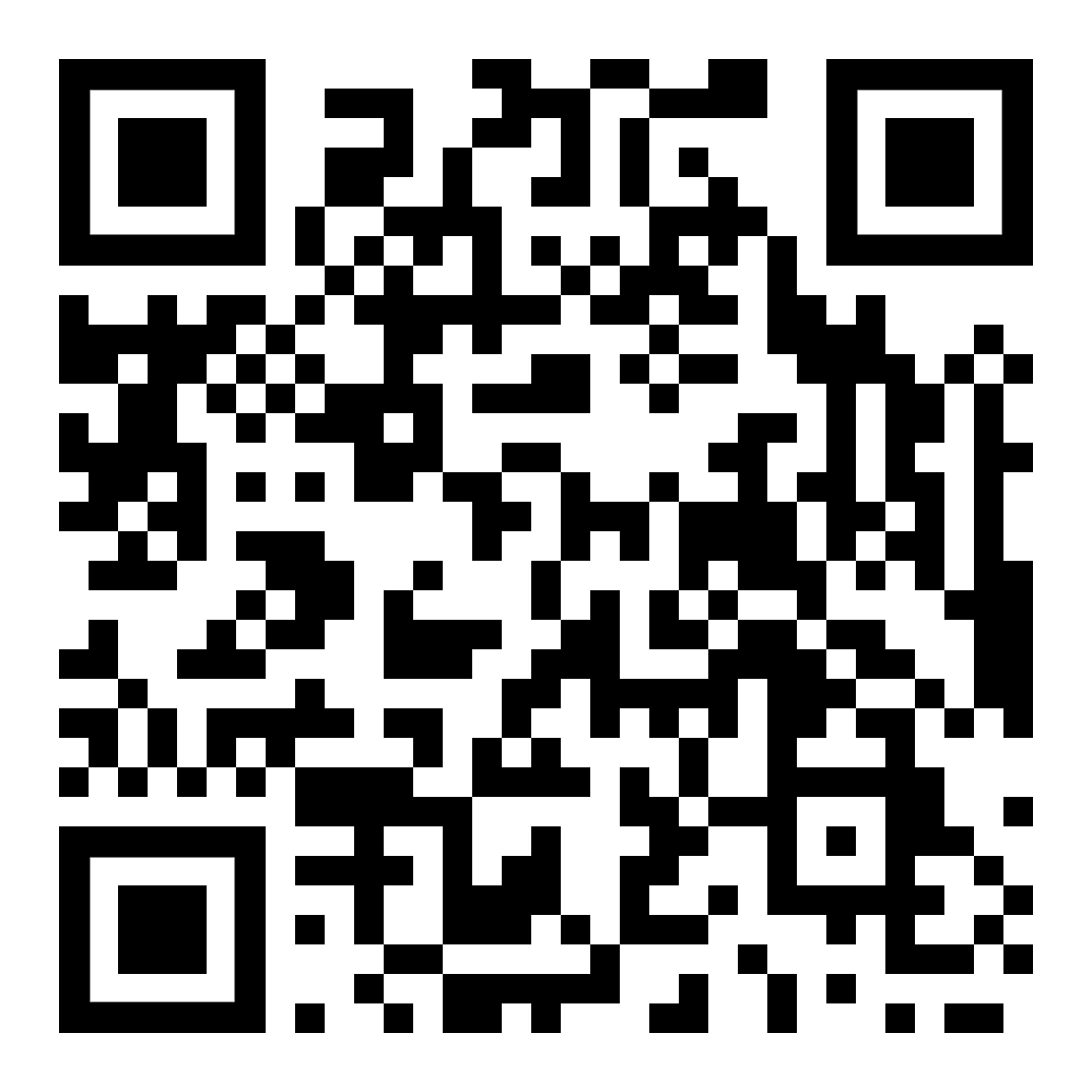 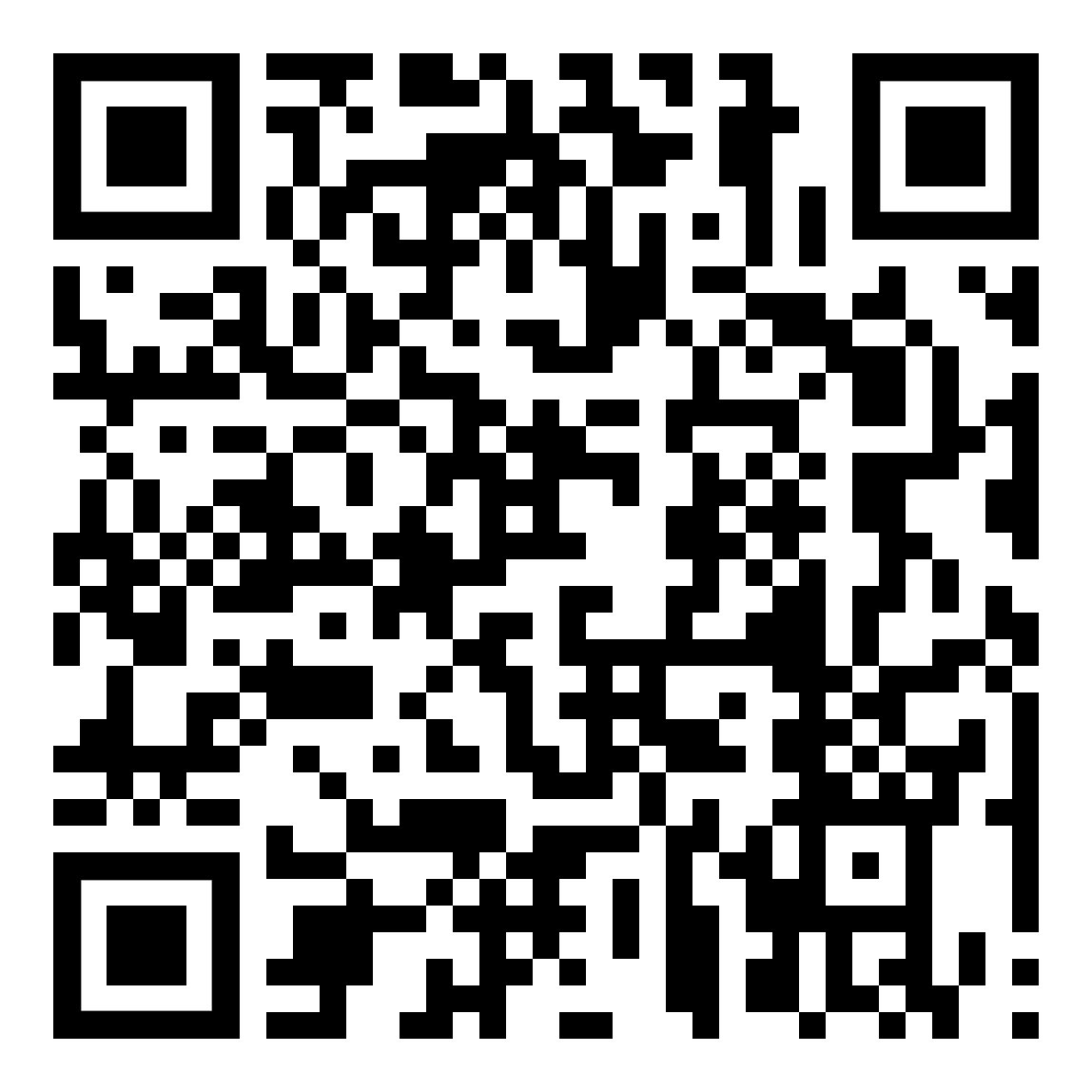 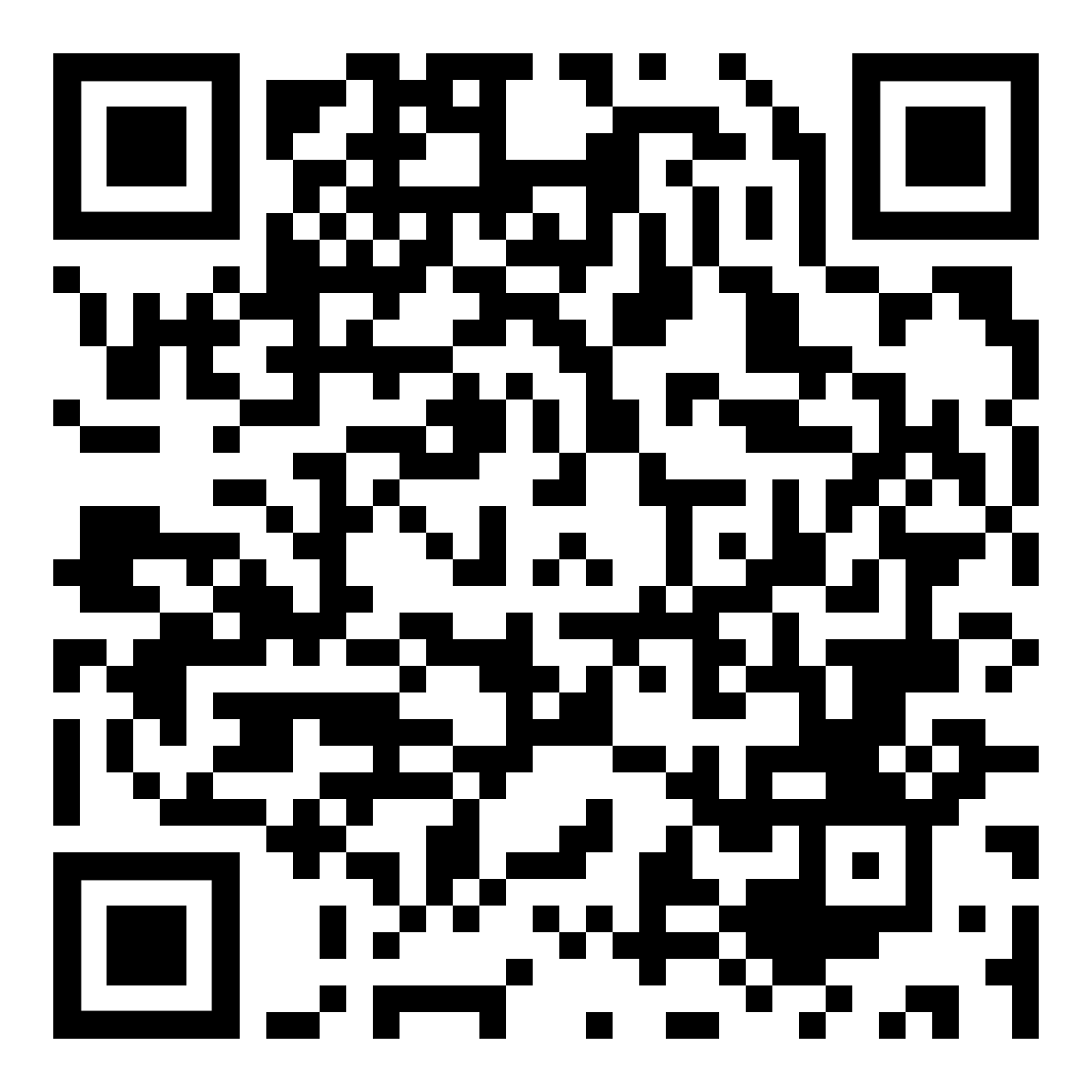 Höre dir den Text an (MP3)متن ته غوږ شئdiese Seiteدا پاڼهzur Kapitelseite verschiedene Texteد څپرکي په پاڼه کې مختلف متنونهzur Kapitelseite verschiedene Texteد څپرکي په پاڼه کې مختلف متنونهzur Kapitelseite verschiedene Texteد څپرکي په پاڼه کې مختلف متنونهmehr über Geschichte Österreichsد اتریش د تاریخ په اړه نور معلوماتdie Nation  –  der Staat ملت - دولتder Feiertag  –  der Werktag تعطیلات - روز کاریsich erinnern  –  die Erinnerung به یاد داشته باشید - خاطرهdie Urkunde  –  das Dokument سند - سندdas Gebiet  –  das Land منطقه - زمینdas Bundesland  –  der Bundesstaat دولت - ایالتder Herrscher  –  die Regierung حاکم - دولتder Vertrag  –  sich vertragen قرارداد - آرایشdie Heirat  –  die Scheidung ازدواج - طلاقdie Erbschaft  –  etwas erben ارث - به ارث بردن چیزیdie Monarchie  –  die Republik سلطنت - جمهوریder Soldat  –  das Militär سرباز - نظامیdie Macht  –  die Siegermacht قدرت - قدرت پیروزetwas unterzeichnen  –  etwas unterschreiben چیزی را امضا کن - چیزی را امضا کنder Wohlstand  –  die Armut رفاه - فقرetwas ist selbstverständlich   –  verstehen چیزی واضح است - درک کنیدdie Pflicht  –  das Gebot وظیفه - فرمانetwas bewahren  –  etwas hüten حفظ چیزی - محافظت از چیزی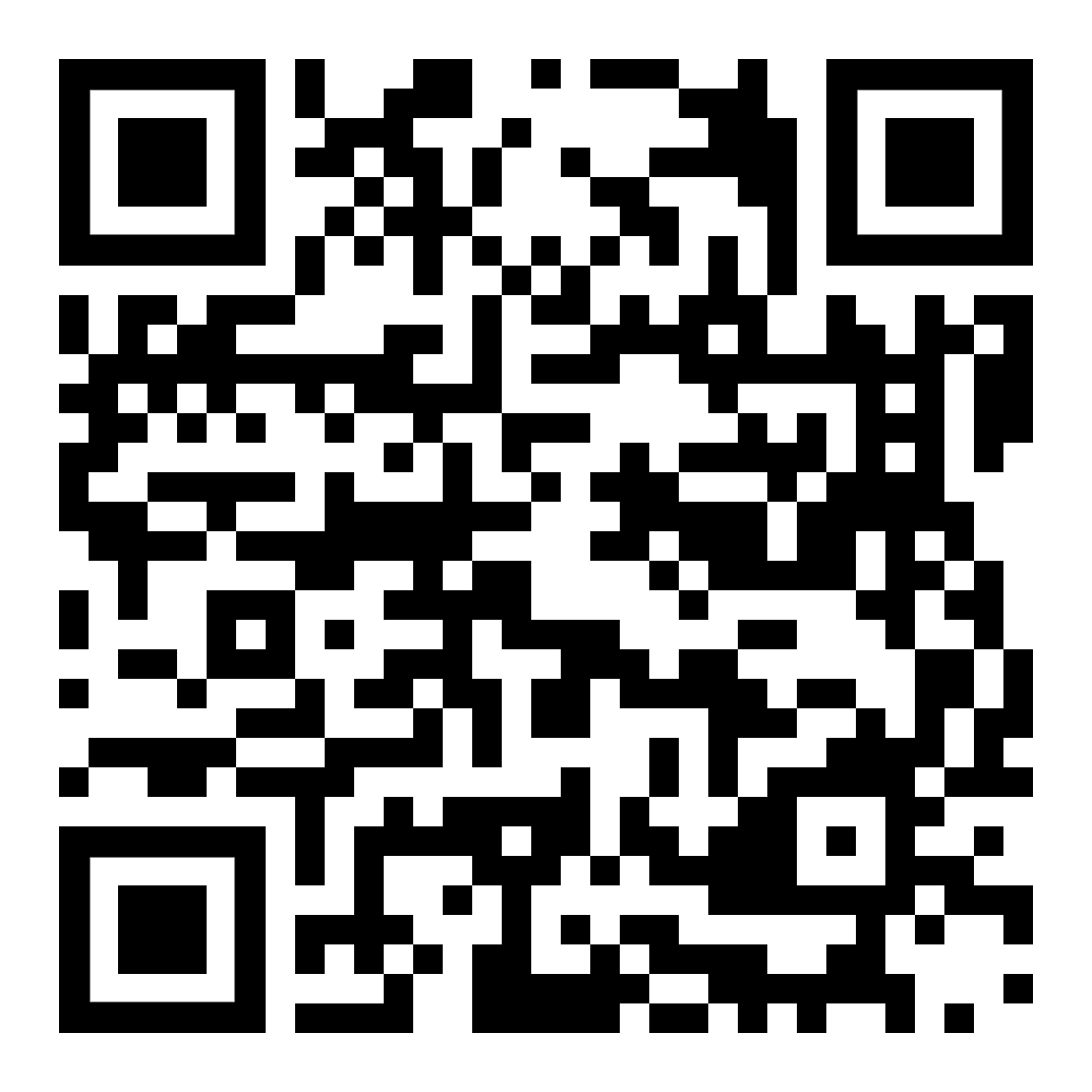 Höre dir die Wörter an (MP3)خبرې واورئdiese Seiteدا پاڼهzur Kapitelseite verschiedene Texteد څپرکي په پاڼه کې مختلف متنونهmehr über Geschichte Österreichsد اتریش د تاریخ په اړه نور معلومات